Publicado en Madrid el 08/11/2017 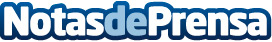 Casadellibro.com arranca el Mes Black Friday sorteando 3.000€La web lanzará ofertas todo el mes de noviembre con descuentos de hasta un -70%Datos de contacto:Alejandro AlonsoNota de prensa publicada en: https://www.notasdeprensa.es/casadellibro-com-arranca-el-mes-black-friday Categorias: Literatura Cómics E-Commerce Consumo http://www.notasdeprensa.es